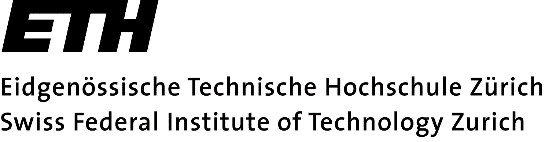 Dr. Alberto Colotti
D-ITETBericht über das Unterrichtspraktikumim Rahmen des Ausbildungsgangs Didaktik-Zertifikat (DZ) in Elektrotechnik und Informationstechnologie der ETH ZürichStudierende/rÜbersicht über das PraktikumPraktikumslehrpersonDen ausgefüllten Bericht bittevor den Prüfungslektionen per E-Mail an den Fachdidaktiker schicken: acolotti@ethz.chzusammen mit dem Abrechungsformular (https://www.ethz.ch/content/dam/ethz/main/education/didaktische-ausbildung/Files/Diverses/Form_Honorarabrechnung%20PL_110713.pdf), unterschrieben an den Fachdidaktiker schicken:
Alberto Colotti, Technikumstrasse 9, 8401 Winterthur.mit dem/der Studierenden besprechen und ihm/ihr unterschrieben abgeben	Hospitierte Lektionen, Arbeitsaufträge (siehe http://www.didaktischeausbildung.ethz.ch/docs/index )Erteilte LektionenKurze Beschreibung der vom Studenten / von der Studentin gehaltenen LektionBeobachtungen aus dem PraktikumGesamteindruck:
Kurze Bewertung der Arbeit der/des Studierenden hinsichtlich:fachlicher Kompetenzdidaktischer Fantasie und Umsetzungder Fähigkeit, die Studierenden zum Erreichen der Lernziele zu motivierender Fähigkeit, den Stoff stufengerecht verständlich erklären zu könnendie Fähigkeit, die Studenten/Studentinnen für das Fach zu begeisternAblauf der Lektionen:
flüssiger Unterricht, Hinarbeiten zum Lernziel, Setzen und Erreichen der Lernziele, Aktivität der StudierendenEinsatz von Medien: 
richtige Wahl, zweckmässiger Einsatz und Bedienung der Medien	
Lernzielerreichung unterstützt durch Tafelbild, Folien, ProjektionenMündliche Elemente:
fachliche, didaktische und sprachliche Qualität und Verständlichkeit von Fragen, Rückmeldungen, Aufgaben, Anleitungen, etc.Schriftliche Elemente: 
fachliche, didaktische und sprachliche Qualität und Verständlichkeit von Unterrichtsmaterialien, Handouts, Aufgaben, Anleitungen, etc.	Kontakt zur Klasse, Eingehen auf Fragen, Stil, Atmosphäre	Engagement, Einsatz in der Vorbereitung und DurchführungLernfortschritte des/der DZ-Studierenden im Laufe des Praktikums	Schwachpunkte und Verbesserungspotenzial
Formulieren Sie, welche Schwachpunkte durch welche Massnahmen schon im Verlauf des Praktikums verbessert werden konnten:Geben Sie nach Möglichkeit mindestens drei Schwachpunkte an und formulieren Sie zu jedem dieser Punkte eine oder mehrere mögliche Massnahmen bzw. Empfehlungen, durch welche die Schwächen behoben werden können:Weitere Beobachtungen oder BemerkungenOrt/Datum    …………………………………….………………….	
	Unterschrift Praktikumslehrperson  ……………………………………………………….Name:Adresse:E-Mail:Beginn: Ende: Anzahl hospitierte Lektionen: Anzahl erteilte Lektionen: Name: Hochschule/Schule:Adresse:E-Mail:LektionDatumArbeitsaufträgeBemerkungen12345678910LektionDatumUnterrichtsgegenstandUnterrichtsmethodenBemerkungen123456789101112131415161718Schwachpunkte:Massnahmen:Punkt 1:Empfehlung(en):Punkt 2:Empfehlung(en):Punkt 3:Empfehlung(en):